Publicado en Ciudad de México el 25/05/2018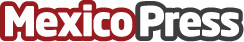 Danfoss se asocia con Sustainable Energy for All (SEforALL) Danfoss está concientizando activamente sobre los beneficios de las soluciones energéticamente eficientes y el potencial de ahorro de energía de la mejor tecnología de enfriamiento existente en su claseDatos de contacto:Lorena Carreño5615 2195Nota de prensa publicada en: https://www.mexicopress.com.mx/danfoss-se-asocia-con-sustainable-energy-for Categorías: Ecología Logística Recursos humanos Ciudad de México Innovación Tecnológica Sector Energético http://www.mexicopress.com.mx